6th Form Preparation work for FrenchSummer 2022Watch the video, making a note of new words. Complete the following activities when you have watched the video: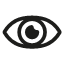 -multi choice, gap fill, gap spell, space, jumble, vowels 50.You don’t have to register to access this material.Covid 19 – current affairs Teach Vid Covid 19Time: 1hrListen to the song, making notes of new words from the English translation on the right hand side. List the words you already recognise first and then identify what any new vocabulary. Think about where you have seen the roots of any new words before and don’t forget to note down the genders of them.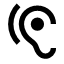 Angèle – Flou - songTime: 1hrListen to the video and translate the text into English from the French on the right hand side.La Tour Eiffel dit merci – current affairs Time: 1 hrComplete 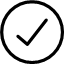 List the imperfect tense verbs in this song and translate them.Imperfect Tense - grammarTime: 30 minsListen to the account of the holiday and list all the past tense parts. Do they use the verb avoir or être? Note down which one!The Perfect Tense (past) - grammarTime: 30 minsComplete Translate into English the account of the holiday from the previous task using the transcript.TranslationTime: 30 minsListen and make notes from this radio programme which give you a greater understanding of France in the 21st century.La France maintenant 1 – current affairsTime: 30 minsListen and make notes as you listen and as before for Programme 1.La France maintenant 2 – current affairsTime: 30 minsListen and pick out all the future tenses and translate into English using the transcript to help you.Bigflo et Oli – song + grammarTime: 30 minsWatch and make notes of new vocabulary and spot the following tenses:-present-imperfect-futureAvant Covid 19 – current affairs + grammarTime: 1hrComplete the following tasks: -multi choice- gap fill- gap spell- space- jumble- vowels 50Avant Covid 19 – current affairsTime: 1hr